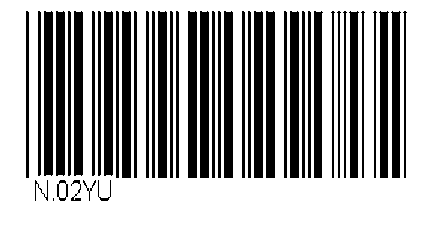 Date:	Time:  	CHIEF COMPLAINT:  	sAssessment & Plan: (Decision making complexity depends upon amount of data reviewed, risks of conditions and therapies & number of diagnotic and therapeutic options.) 2 out of 3 components (history, exam, decision making) are   required.Assessment & Plan: (Decision making complexity depends upon amount of data reviewed, risks of conditions and therapies & number of diagnotic and therapeutic options.) 2 out of 3 components (history, exam, decision making) are   required.ATTENDING NOTE:Assessment & Plan:□ I spent	minutes in counseling and/or 	 minutes in coordination of care (as documented below) which comprised more than half of the amount of time spent in the care of this patient with total floor time spent being	minutes. (50 min. = Level 2; 70 min. = Level 3) (25 min. = level 2, 35 min. = level 3)I participated in the evaluation of the patient and discussed the management with residents.Continued on next pageI participated in the evaluation of the patient and discussed the management with residents.Continued on next pageSign:Resident signature:	Pager:Resident signature:	Pager:Print :Print name:Print name:Pager: